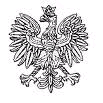    7 SZPITAL MARYNARKI WOJENNEJ Z PRZYCHODNIĄ           Samodzielny Publiczny Zakład Opieki Zdrowotnej          im. kontradmirała profesora Wiesława Łasińskiego                      80-305 Gdańsk, ul. Polanki 117  Gdańsk, dnia 04.11.2021r.MODYFIKACJA SWZDotyczy: postępowania w trybie przetargu nieograniczonego – Usługa przeprowadzenia przeglądów, konserwacji, kontroli bezpieczeństwa oraz napraw aparatury medycznej 380/2021/PNW związku z odpowiedziami na pytania Zamawiający dokonuje na podstawie art. 286, ust. 3 ustawy z dnia 11 września 2019 r. - Prawo zamówień publicznych (Dz. U. z 2019 r., poz. 2019) następujących modyfikacji SWZ:Zamawiający zmienia termin składania ofert na dzień 23.11.2021 r. godz. 8.15 i otwarcia ofert na dzień 23.11.2021 r., godz. 8.30Zamawiający odpowiadając na pytanie nr 87 wyłączył z pakietu 75 lampę szczelinową SL 9800 – gdyż nastąpiła omyłka ze strony Zamawiającego oraz utworzył nowy pakiet nr 116  z w/w sprzętemArkadiusz DębickiKierownik działu zamówień publicznych7 Szpitala Marynarki Wojennej w GdańskuSporządził: Arkadiusz Dębickitel. 58/ 552 64 07Data wykonania: 04.11.2021r.T – 2712; B5